Общество с ограниченной ответственностью «Судостроительный комплекс «Звезда» 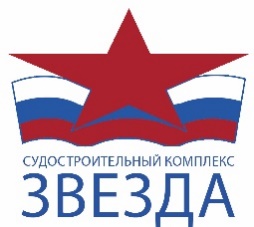 (ООО «ССК «Звезда»)Адрес: 692801, Россия, Приморский край, г. Большой Камень, ул. Степана Лебедева, д. 1.Тел.: 8 (42335) 4-11-75. Email: sskzvezda@sskzvezda.ruОГРН 1152503000539, ИНН/КПП 2503032517/250301001, ОКПО 39884009Анонс предстоящей процедуры закупки                                           № 194/22-А от 26.05.2022                                   Уважаемые коллеги!Информируем Вас о том, что Общество с ограниченной ответственностью «Судостроительный комплекс «Звезда» планирует проведение закупочной процедуры на выполнение работ по изготовлению секций танкера типа Aframax пр.114К
стр. № 131070 согласно Техническим требованиям         1    Основные сведения о процедуре закупкиТребования к предмету закупки:Условия выполнения работ: Подрядчик обязуется выполнить работы по изготовлению секций танкера типа Aframax пр.114 К стр. № 131070 из давальческого материала Заказчика, в соответствии с Техническим заданием.Предельный максимальный объем выполняемых работ по изготовлению секций составляет 5 611 556 кг. металлоконструкций. Результатом выполненной работы являются секции, соответствующие Техническому заданию.Валюта закупочной процедуры:Для резидентов РФ- Российский рубль.Требования к условиям оплаты:Стороны применяют следующий порядок оплаты по Договору:-   платеж в размере 100 % производится по факту выполнения работ, указанных в заявке Заказчика, после подписания Сторонами акта выполненных работ в течение 7 (семи) рабочих дней, при предоставлении Подрядчиком в адрес Заказчика оригинала счета и счета-фактуры, в зависимости от того, какое из указанных событий наступит позднее.В соответствии с Положением ООО «ССК «Звезда» «О закупке товаров, работ, услуг» от 20.08.2021г. № П2-07 П-0005 версия 4.00 настоящий анонс размещается в целях:– корректного определения плановых цен на поставки материально-технических ресурсов;– повышения осведомленности рынка о предстоящей процедуре закупки;– проведения анализа и изучения возможностей рынка по удовлетворению потребности Покупателя через получение обратной связи от поставщиков относительно параметров предстоящей процедуры закупки, включая получение информации о стоимости закупки, об аналогах и имеющихся на рынке инновационных технологиях.Прошу Вас ознакомиться с техническим заданием и плановыми требованиями к закупочной процедуре. В случае Вашей заинтересованности и возможности выполнения работ, соответствующих техническому заданию и требованиям закупки, прошу Вас предоставить на ЭТП «Фабрикант» следующие заполненные документы:  –  коммерческое предложение на выполнение работ по изготовлению секций танкера типа Aframax пр.114К стр. № 131070 согласно Техническим требованиям (Приложение №1).Настоящий анонс не является официальным документом, объявляющим о начале процедуры закупки. Отказ от проведения анонсированных процедур закупок не может быть основанием для претензий со стороны Подрядчиков.Информация, представленная Подрядчиком в ответ на размещение анонса, не должно рассматриваться в качестве предложений для заключения договора.По организационным и техническим вопросам прошу обращаться:Панарин Дмитрий ЮрьевичE-mail: PanarinDYU@sskzvezda.ruТел: +7(42335) 4-00-00 доб. 70167Приложения:Приложение № 1 Техническое задание выполнение работ по изготовлению секций танкера типа Aframax пр.114К стр. № 131070.                                       Приложение № 1 к Анонсу предстоящей процедуры закупки№ 194/22-А от 26.05.2022          Техническое заданиена изготовление секций танкера типа Aframax пр.114Кстр. № 131070Спецификация3. Приложения к техническому заданию:  Техническое задание включает в себя следующие приложения:Приложение № 1 – Техническое задание на изготовление секций танкера типа Aframax пр.114К стр. № 131070Приложение №2- Коммерческое предложение на изготовление секций танкера типа Aframax пр.114К стр. № 131070Приложение №1 к Техническому заданию№194/22-А от 26.05.2022ИСХОДНЫЕ ТЕХНИЧЕСКИЕ ТРЕБОВАНИЯна изготовление секций танкера типа Aframax пр.114Кстр. № 131070 согласно Техническим требованиямНоменклатура работ.а) Изготовление нижеперечисленных секций (включая заготовительные работы) по конструкторско-технологической документации Заказчика из давальческих материалов.Таблица 1 – Предельно максимальный объем работ	б) Очистка сварных швов до степени очистки SA 2,5 и их ремонт при обнаружении дефектов.	в) Изготовление и монтаж грузоподъемных обухов и подкреплений по документации Заказчика. 	г) Проведение испытаний сварных швов (Air test) в соответствии с Технологической инструкцией №ССК.114К.224.08.001 в местах, указанных в сборочных чертежах секций.Порядок выполнения работ.	В таблице 1 определен предельно максимальный объем выполняемых работ и составляет 5 611 556 кг металлоконструкций. 	Cроки окончания работ и поставки полного объема секций на территорию Заказчика – 01.10.2022. 	Стоимость работ по каждой секции определяется путем произведения массы секции (согласно чертежа) и согласованной цены за единицу продукции. Ценой за единицу продукции является стоимость 1 кг изготовленной металлоконструкции. Цена за единицу продукции включает в себя все расходы Подрядчика, связанные с исполнением договора, в т.ч. доставку заготовленных деталей с территории Заказчика на территорию Подрядчика.	Металлоконструкция считается изготовленной при сдаче ее ОТК Заказчика согласно требованиям соответствующего чертежа. 	Изготовленная металлоконструкция считается доставленной в момент завершения швартовки плавсредства Подрядчика к причальной стенке Заказчика и уведомления Подрядчика о готовности к выгрузке секций. 	Заказчик в праве принять решение в одностороннем порядке не заявлять Подрядчику изготовление каких-либо секций и уменьшить объем работ. Суммарный объем работ не может превышать 5 611 556 кг.Место выполнения Работ - территория Подрядчика.Таблица 2 – Матрица разграничения ответственности3. Требования к Подрядчику работ.Подрядчик обязан иметь Свидетельство о сертификации ФАУ «Российский морской регистр судоходства (РМРС)» на право деятельности на объектах судостроительной отрасли.Работы по изготовлению секций и блоков выполнять только обученным и аттестованным персоналом.К выполнению сварочных работ на конструкциях должны допускаться сварщики, прошедшие соответствующие испытания и допущенными РМРС к выполнению сварочных работ, имеющие действующие свидетельства о допуске установленного образца. Все работы по аттестации сварщиков и технологических процессов сварки Подрядчик выполняет за свой счет.4. Требования к материалам и производству работ.Все используемые сварочные материалы должны иметь действующие сертификаты качества и действующие СОСМ РМРС.Готовые листовые корпусные детали должны удовлетворять требованиям ОСТ 5Р.95079-2010 по точности выполнения размеров и формы, а также качеству поверхности и материала.Исправление дефектов, возникших или обнаруженных при изготовлении деталей, производить после согласования с проектантом, Заказчиком и инспектором РС.Точность разметки должна соответствовать требованиям ОСТ 5Р.9324-2015.Методы и средства выполнения проверочных работ в процессе выполнения работ проводятся в соответствии с требованиями ОСТ 5Р.9613-2015.Допуски бухтиноватости на участках между набором согласно ОСТ5.9079-80.Допуски ребристости согласно ОСТ5.9079-80.Допуск угловых деформаций по согласно ОСТ5.9079-80.В процессе сварки при низкой температуре должны быть обеспечены такие условия труда, чтобы сварщик мог выполнить сварные соединения качественно. Рабочее место должно быть защищено от ветра и атмосферных осадков.При необходимости выполнения работ на открытых площадках должны быть предприняты меры для защиты зоны сварки от ветра, влаги и холода. При дуговой сварке в среде защитных газов следует исключить возможность нарушения газовой защиты от ветра и сквозняков. Для обеспечения надёжной газовой защиты скорость воздушных потоков в зоне сварки не должна превышать 0,5 м/с.Контроль сварных швов: 100% протяженности сварных швов – ВИК согласно РД 5.121-85. Неразрушающий контроль сварных швов в соответствии со схемой № 131070.22402.0016.09.Сварка корпусных конструкций должна выполняться квалифицированными сварщиками, согласно одобренным спецификациям процессов сварки (СПС), и с применением сварочных материалов, одобренных классификационным обществом (РМРС). Условия труда при сварке должны контролироваться классификационным обществом в соответствии с Правилами РС.Квалификация сварщиков, выполняющих работы на указанных в настоящем Техническом задании объектах, должна соответствовать области одобрения по результатам испытаний в соответствии с п. 4.5 Части III, «Техническое наблюдение за изготовлением материалов» Правил технического наблюдения за постройкой судов и изготовлением материалов и изделий для судов.Порядок проведения испытаний и аттестации сварщиков с оформлением Свидетельств о допуске должен отвечать требованиям раздела 4 части III, «Техническое наблюдение за изготовлением материалов» Правил технического наблюдения за постройкой судов и изготовлением материалов и изделий для судов.Отчеты об обучении и рабочем опыте должны быть в файлах каждого сварщика и предоставляться инспектору классификационного общества для контроля, когда требуется.Технологические процессы сварки, применяемые при изготовлении подлежащих освидетельствованию Регистром конструкций, должны быть одобрены Регистром и должны отвечать требованиям разд. 6 части III, «Техническое наблюдение за изготовлением материалов» Правил технического наблюдения за постройкой судов и изготовлением материалов и изделий для судов.Персонал, осуществляющий неразрушающий контроль для оценки качества сварки при строительстве корпусных конструкций, подлежащем требованиям данного стандарта, должен отвечать требованиям Правил классификационного общества или признанной международной, или национальной схемы квалификации. Данные операторов и их действующие свидетельства должны быть в наличии и доступны для проверки инспектором Регистра.5. Техническая документация для производства работ.Заказчиком предоставляются:1. Передача технологической документации на изготовление секций 2. Общепроектная конструкторская документация: 114K.360210.0001 – ОТТ Корпус, 114K.360210.0003 - Схема толщин, 114K.360212.0001 - Разбивка на блоки, 114K.360214.1001 (Rev.B) - Таблица сварки, 114К.360210.0002 – Альбом узлов.3. Технологическая документация: ССК.114К.224.08.001 – ТИ «Испытание угловых сварных швов воздухом под давлением».4. Документация по качеству:Техническая документация подлежит корректировке в процессе выполнения работ по изменениям проектной документации.  В случае изменений технической документации Заказчик направляет Подрядчику актуальные ревизии. Заказчик своими силами разрабатывает эскизы по доработке задела, выполняет доработку секций (блоков), а также фундаментов и изделий достроечной номенклатуры.Заказчик самостоятельно назначает подготовку кромок под сварку.Подрядчик выполняет сварочные работы на своей территории в соответствии со своей технологической документацией на сварку (ТИ, ТУ), предварительно согласованной с отделом главного сварщика ООО «ССК «Звезда».Подрядчик самостоятельно разрабатывает технологические указания по сборке и сварке секций, исходя и особенностей своего технологического оборудования, формуляры обмеров блоков (паспорта), а также документацию средств технологического оснащения (оснастку), включая специальную технологическую оснастку. Данные документы подлежат обязательному согласованию с Заказчиком.Конструкторско-технологическую документацию в полном объеме, необходимую для выполнения Работ по Договору, Заказчик передает Подрядчику в электронном виде. Подрядчик вправе потребовать дополнительную документацию, необходимую для выполнения Работ на специализированных производственных участках. Полученная документация не подлежит передаче третьей стороне.6.  Техническое наблюдение, приёмка работ.Подрядчик обязан предоставить представителям Заказчика доступ к месту выполнения Работ, для возможности наблюдения и контроля выполняемых Работ, предоставить одно помещение на территории Подрядчика оснащенных необходимой мебелью, множительной техникой и доступом к сети Internet.Подрядчик обеспечивает предъявление результатов выполненных работ ОТК Заказчика и РМРС с предоставлением подтверждающих документов.Подрядчик предоставляет Заказчику схемы обмеров секции, информацию об используемых сварочных материалах, документацию о проведенном неразрушающем контроле.7. Транспортировка, выгрузка готовых секций.Секции доставляются с помощью плавсредства (баржи) или иным транспортным средством. Размещение конструкций, метод раскрепления и схема швартовки выполняется по схемам, разработанным Подрядчиком и согласованным с Заказчиком.Место выгрузки: передаточный причал открытого достроечного стапеля ООО «ССК «Звезда».Демонтаж раскреплений, выгрузка конструкций выполняется силами Заказчика с использованием гусеничного крана «Зумлион» соответствующей грузоподъемности. Грузоподъемные обуха и подкрепления должны быть установлены силами Подрядчика по документации Заказчика. Документация на монтаж грузоподъемных обухов и подкреплений предается Подрядчику после согласования схем размещения груза и места фактической выгрузки, но не позднее 14 дней до завершения работ по изготовлению секций.Приложение № 2 к Анонсу предстоящей процедуры закупки№194/22-А от 26.05.2022Коммерческое предложение на изготовление секций танкера типа Aframax пр.114Кстр. № 131070 согласно Техническим требованиямНаименование организации:ИНН (или иной идентификационный номер):Наименование предмета закупки: выполнение работ по изготовлению секций танкера типа Aframax пр.114 К стр. № 131070___________________________________(подпись, М.П.)___________________________________(фамилия, имя, отчество подписавшего, должность)Способ закупки:Запрос предложений в электронной форме с возможностью проведения переторжки.Наименование электронной площадки:Извещение и документация о закупке будет размещена на ЭТП «Росэлторг», ЕИС, сайте закупок ПАО «НК «Роснефть»Форма закупкиОткрытая, одноэтапная с одновременной подачей частей заявок, в электронной форме (на ЭТП)№ п/пОКВЭД-2/ ОКПД-2Наименование поставляемых товаров и выполняемых услуг/работСроки выполнения работ Ед. измеренияОбъем130.11/30.11.99Выполнение работ по изготовлению секций танкера типа Aframax пр.114К стр. № 131070Начало выполнения работ не позднее 3 (трёх) рабочих дней с момента передачи полного объема давальческого материала по накладной М-15.Срок изготовления всех секций для заказа стр. № 131070 и доставки на территорию Заказчика должен быть не позднее – 01.10.2022 г.Усл. ед.1Дата начала и дата, время окончания подачи технико-коммерческих предложенийДата и время начала подачи технико-коммерческих предложений «26» мая 2022 г. Дата и время окончания подачи технико-коммерческих предложений «06» июня 2022 г.  «17 ч : 00 м»Часовой пояс организатора анонса№ п/пОКВЭД-2/ ОКПД-2Наименование и краткие характеристики товара (работ, услуг)Единицы измеренияКол-во1.30.11/30.11.99Выполнение работ по изготовлению секций танкера типа Aframax пр.114 К стр. № 131070Усл. ед.1ИТОГОИТОГОИТОГОУсл. ед.1ЛОТЛОТЛОТ111. Продукция должна соответствовать следующим требованиям к безопасности, качеству, техническим характеристикам, функциональным характеристикам (потребительским свойствам), к размерам, объему, комплектации, упаковке, отгрузке качеству функционирования, срокам поставки; требованиям к составу, результатам, месту, условиям и срокам (периодам) выполнения работ/оказания услуг (при закупке работ, услуг и т.п.):2. Участник закупки (и/или предприятие-изготовитель) должен обеспечить выполнение следующих требований в отношении гарантийных обязательств и условиям обслуживания (гарантийный срок, объем предоставления гарантий, расходы на эксплуатацию и гарантийное обслуживание и т.п.):п/пНаименование работСекцияМасса секции, кгГабаритные размеры секции, мИзготовление секцииL17C109 16019,5х15,5х5,5Изготовление секцииL18C81 80220,0х17,5х4,14Изготовление секцииL19C98 47617,5х15,5х5,5Изготовление секцииL20C74 24817,0х5,0х14,0Изготовление секцииT15P79 5067,5х16,0х15,0Изготовление секцииT15S52 1543,0х12,0х15,0Изготовление секцииT16P74 7567,0х15,0х15,0Изготовление секцииT16S47 7023,0х11,0х15,0Изготовление секцииD16P113 89220,0х20,0х4,2Изготовление секцииD16S146 80620,0х20,0х6,3Изготовление секцииD17P116 40920,0х19,5х5,1Изготовление секцииD17S147 09920,0х19,6х6,2Изготовление секцииD18P101 23120,0х20,0х6,5Изготовление секцииD18S131 48320,0х20,0х6,5Изготовление секцииD19P73 68120,0х17,5х4,5Изготовление секцииD19S105 43920,0х18,0х6,5Изготовление секцииF91C5 9415,6х5,05х2,7Изготовление секцииB17P206 88019,5х16,0х8,0Изготовление секцииB17S192 91519,5х16,0х5,0Изготовление секцииB18P198 54018,0х16,0х8,0Изготовление секцииB18S182 07918,0х16,0х3,0Изготовление секцииB19P181 18017,5х16,0х3,6Изготовление секцииB19S169 69317,5х16,0х3,6Изготовление секцииB20P115 40316,6х12,64х7,76Изготовление секцииB20S99 30216,6х12,44х2,64Изготовление секцииD92S1 7861,49х8,34х1,94Изготовление секцииF71P2 08612,3х4,0х2,3Изготовление секцииF71S2 08612,3х4,0х2,3Изготовление секцииF72P2 4608,0х4,5х2,3Изготовление секцииF72S2 4628,0х4,5х2,3Изготовление секцииF73C3 9661,6х7,5х1,5Изготовление секцииB59P144 69319,5х10,0х9,0Изготовление секцииB59S144 69319,5х10,0х9,0Изготовление секцииB60P164 12118,18х7,9х7,9Изготовление секцииB60S164 12118,18х7,9х7,9Изготовление секцииS19P205 07518,0х6,5х21,5Изготовление секцииS19S205 10018,0х6,5х21,5Изготовление секцииS20P186 61516,8х10,21х14,63Изготовление секцииS20S186 63416,8х10,21х14,63Изготовление секцииS17P335 15420,7х6,5х21,5Изготовление секцииS17S335 15420,7х6,5х21,5Изготовление секцииS18P309 76418,0х7,1х21,2Изготовление секцииS18S309 80918,0х7,1х21,2Итого:Итого:Итого:5 611 556-№ п/пНаименованиеПодрядчикЗаказчик1Работы по изготовлению секций (изготовление деталей, механическая обработка, гибка, сборка, сварка). +2Выполнение вырезов в соответствии с РКД и разметкой на деталях+3Транспортировка давальческих материалов с территории Заказчика на территорию Подрядчика+4Обеспечение рабочей конструкторской документацией +5Обеспечение средствами технологического оснащения (оснастки) для изготовления секций, включая выводные планки, клинья, гребенки и т.п.+6Обеспечение работ техническими газами, сварочными материалами, расходными и вспомогательными материалами и приспособлениями +7Обеспечение работ материалами и оборудованием систем технологического обеспечения строительства (ТОС) +8Доставка изготовленных металлоконструкций с территории Подрядчика на территорию Заказчика +9Обеспечение транспортно-погрузочными операциями для выгрузки готовых секций на причал Заказчика, включая строповую оснастку и грузоподъемные приспособления+10Обеспечение погрузо-разгрузочных операций схемами кантовки и строповки на территории Подрядчика+11Обеспечение погрузо-разгрузочных операций схемами кантовки и строповки на территории Заказчика+12Схемы размещения и раскрепления секций на плавсредстве, элементы раскреплений.+№ поз.НаименованиеКол-вошт.Место поставкиСрок поставкиСсылка на техническое описаниеЦена за ед. товара без НДС, руб.Стоимость товара, без НДС, руб.Сумма НДС,руб.Общая стоимость товара с НДС,руб.12345678910123ИТОГО стоимость товара без НДС, руб.ИТОГО стоимость товара без НДС, руб.ИТОГО стоимость товара без НДС, руб.ИТОГО стоимость товара без НДС, руб.ИТОГО стоимость товара без НДС, руб.ИТОГО стоимость товара без НДС, руб.ИТОГО стоимость товара без НДС, руб.ххНДС, руб.НДС, руб.НДС, руб.НДС, руб.НДС, руб.НДС, руб.НДС, руб.НДС, руб.хИТОГО стоимость товара (цена заявки на участие в закупке) с НДС, руб.ИТОГО стоимость товара (цена заявки на участие в закупке) с НДС, руб.ИТОГО стоимость товара (цена заявки на участие в закупке) с НДС, руб.ИТОГО стоимость товара (цена заявки на участие в закупке) с НДС, руб.ИТОГО стоимость товара (цена заявки на участие в закупке) с НДС, руб.ИТОГО стоимость товара (цена заявки на участие в закупке) с НДС, руб.ИТОГО стоимость товара (цена заявки на участие в закупке) с НДС, руб.ИТОГО стоимость товара (цена заявки на участие в закупке) с НДС, руб.ИТОГО стоимость товара (цена заявки на участие в закупке) с НДС, руб.